КРАТКОЕ РУКОВОДСТВО ПО ПОДПИСАНИЮ И ШИФРОВАНИЮ ПО  ГОСТ Р 34.10-2012 В ПРИЛОЖЕНИИ АРМ ЛПУ версий 2.0.21 и старшеКраткие сведения по работе с сертификатамиПри работе в АРМ ЛПУ версий с поддержкой сертификатов ЭП, выпущенных по ГОСТ 2012,  необходимо учитывать следующие ограничения, в зависимости от используемого криптопровайдера:Описание настройки сертификатовНа компьютере пользователя должно быть установлено ПО АРМ ЛПУ 2.0.21 или старше с поддержкой функционала ЭЛН, включая базу данных postgresql.Выполните следующие шаги.Откройте окно для настройки сертификатов для подписания и шифрования сведений (путь: Администрирование – Настройки подписи для сервисов).Выберите криптопровайдер для формирования подписи:Выберите тип контейнера и сертификат для подписи МО.Проверьте правильность настройки сертификатов с помощью кнопки «Получить ключ».Установите флаг «Шифровать сообщение», укажите тип криптопровайдера для сертификата ФСС, по которому будет производиться шифрование сведений, направляемых в ФСС. Обратите внимание на версию и сборку вашего криптопровайдера, см. таблица выше.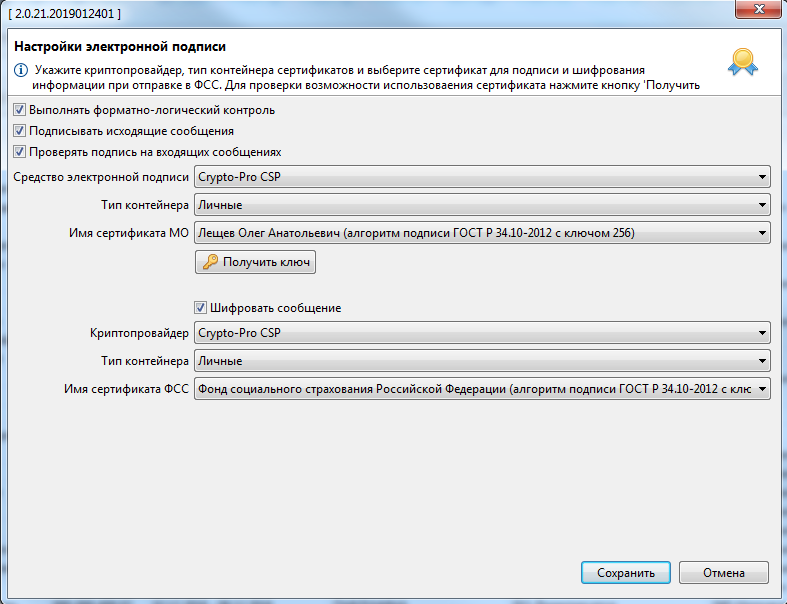 Если у вас КриптоПро CSPЕсли у вас VipNet CSPРабочая версия – 4.0.*, 5.0.*Рабочая версия – 4.4 Подписание по ГОСТ Р 34.10-2012 – ДА  Подписание по ГОСТ Р 34.10-2012 – ДА    Шифрование сертификатом ФСС, выпущенным по ГОСТ Р 34.10-2012 – ДА Шифрование сертификатом ФСС, выпущенным по ГОСТ Р 34.10-2012 версия 4.2.  – НЕТ версия 4.4.  – ДА    